Suomen Adventtikirkon vaalirekisteri, tietosuojaselosteLaatimispäivä 10.12.2018Rekisterinpitäjä			Suomen Adventtikirkko0142228 – 0VaalirekisteriPostiosoite: PL 94, 33101 TAMPEREKäyntiosoite: Ketarantie 4 E, 33680 TAMPERE03 3611 111 adventtikirkko@adventtikirkko.fi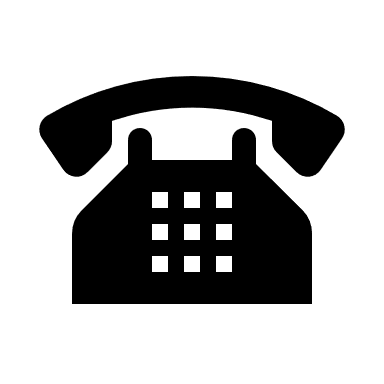 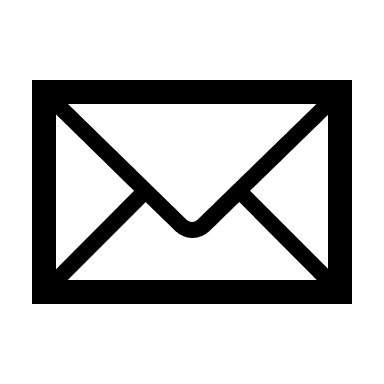 Yhteyshenkilö rekisteriä		Vaalirekisterin hoitaja Mervi Tukiainen koskevissa asioissa		                  03 3611 111                                                                                                                                       minna.heikkila@adventtikirkko.fiRekisterin nimi			Suomen Adventtikirkon vaalirekisteriHenkilötietojen käsittelyn tarkoitus	Henkilötietoja käsitellään Suomen 					Adventtikirkon toimintaan liittyvissä vaaleissa, 				niihin liittyvässä yhteydenpidossa sekä palvelun 				kehittämiseen liittyvissä asioissa. Kerättyjä 				tietoja käytetään vaalituloksen laskemiseen 				sekä erilaisten tilastojen tekemiseen. 					Henkilötietoja ei käsitellä automaattisen 				päätöksenteon keinoin. Rekisterin pitäjä 				käsittelee tietoja itse.Rekisterin tietosisältö		Rekisteri sisältää kunkin rekisteröidyn osalta 				tarkoituksenmukaisiksi katsotut seuraavat tiedot				Henkilötiedot
				- Nimi
				- SähköpostiosoiteSäännönmukaiset tietolähteet		Henkilötiedot kerätään työsopimuksista Säännönmukaiset tietojen luovutukset	Ei säännönmukaisia henkilötietojen luovutuksia 				yhdyskunnan ulkopuolelle.Tietojen siirto EU:n tai Euroopan		Henkilötietoja ei luovuteta EU:n tai Euroopan
talousalueen ulkopuolelle		talousalueen ulkopuolelle.				Ei tietojen luovuttamista kolmansille osapuolille.Henkilötietojen säilytysaika		Rekisteriin kerättyjä tietoja säilytetään 					ainoastaan niin kauan ja siinä laajuudessa kuin 				on tarpeellista suhteessa niihin alkuperäisiin tai 				yhteensopiviin tarkoituksiin, joihin henkilötiedot 				on kerätty. Tämän tietosuojaselosteen mukaisia 				henkilötietoja säilytetään niin kauan, kun 				rekisterinpitäjä hyödyntää tietoja kohdassa 4 				kuvattuihin tarkoituksiin.				Rekisteriin tallennetut henkilötiedot poistetaan, 				kun niiden käsittelylle ei ole enää laillista 				perustetta.Rekisterin suojauksen periaatteet	Rekisterin tietoturvallisuus sekä henkilötietojen
				luottamuksellisuus, eheys ja käytettävyys
				varmistetaan asianmukaisin teknisin ja 					organisatorisin toimenpitein. Käytössä on digitaalinen, suojattu tietokanta
yhdyskunnan omalla palvelimella, josta on varmuuskopio. Vaalirekisterille on määriteltyjen käyttäjien (jäsenrekisterin hoitaja ja hänen varahenkilönsä) lisäksi asianmukaisesti suojattuihin tietoihin ei ole muilla pääsyä.Jäsentietojen ylläpitoon käytettävä kirjallinen materiaali säilytetään lukitussa kaapissa.Oikeus tietojen tarkastamiseen ja 	Rekisteröidyllä on oikeus tarkastaa, mitä häntäoikaisemiseen			koskevia tietoja rekisteriin on tallennettu. 				Tarkastus- tai oikaisupyyntö toimitetaan 				rekisterin yhteyshenkilölle kirjallisena.Oikeus tietojen poistamiseen		Rekisteröidyllä on oikeus saada häntä koskevat 				henkilötiedot poistettua ilman aiheetonta 				viivytystä edellyttäen, ettähenkilötietoja ei enää tarvita niihin tarkoituksiin, joita varten ne kerättiin tai joita varten niitä muutoin käsiteltiin,rekisteröity peruuttaa suostumuksen, johon käsittely on perustunut, eikä käsittelyyn ole muuta laillista perustetta,henkilötietoja on käsitelty lainvastaisesti, taihenkilötiedot on poistettava Euroopan Unioni oikeuteen tai kansalliseen lainsäädäntöön perustuvan lakisääteisen velvoitteen noudattamiseksi.
				Käytännössä tietojen poistaminen tarkoittaa 				ettei henkilö voi olla ehdokkaana tai äänestää				vaaleissaOikeus käsittelyn rajoittamiseen		Rekisteröidyllä on oikeus siihen, että 				rekisterinpitäjä rajoittaa käsittelyä, josrekisteröity kiistää henkilötietojen paikkansapitävyyden,käsittely on lainvastaista ja rekisteröity vastustaa henkilötietojen poistamista ja vaatii sen sijaan niiden käytön rajoittamista,rekisterinpitäjä ei enää tarvitse kyseisiä henkilötietoja käsittelyn tarkoituksiin, mutta rekisteröity tarvitsee niitä oikeudellisen vaateen laatimiseksi, esittämiseksi tai puolustamiseksiOikeus peruuttaa suostumus		Henkilötietoja käsitellään 						ainoastaan vaalien ajan.Oikeus tehdä valitus 		Rekisteröidyllä on oikeus tehdä valitus valvontaviranomaiselle		valvontaviranomaiselle, jos rekisteröity katsoo, 				että häntä koskevien henkilötietojen käsittelyssä 				rikotaan tietosuojasääntelyä.Mitä ovat evästeet?Eväste on pieni tekstitiedosto, joka tallennetaan tietokoneellesi tai mobiililaitteellesi. Nämä pienet datatiedostot tallentuvat tietokoneesi tai laitteesi verkkoselaimeen. Ne eivät sisällä tai kerää tietoja itsekseen, mutta ne voivat antaa tietoja, jotka helpottavat sivuston käyttöä, kun palvelin lukee evästeen verkkoselaimen kautta. Evästeet asetetaan vieraillessasi verkkosivulla.Vain tekstitiedoston tallentanut sivusto pystyy lukemaan evästeen, joten kukaan muu ei pääse evästeen sisältämään tietoon käsiksi. Tekstitiedosto ei ole haitallinen. Se ei voi sisältää virusta eikä ohjelmakoodia.Lisäinformaatiota evästeistä voi lukea Viestintäviraston sivulta.Tietoyhteiskuntakaaren 205 § mukaan evästeiden tai muiden palvelun käyttöä kuvaavien tietojen tallentaminen käyttäjän päätelaitteelle ja näiden tietojen käyttö on sallittua palvelun tarjoajalle, jos käyttäjä on antanut siihen suostumuksensa ja palvelun tarjoaja antaa käyttäjälle ymmärrettävät ja kattavat tiedot tallentamisen tai käytön tarkoituksesta.Kuvaus verkkosivuillemme kytketyistä ulkoisista verkkopalveluista, jotka hyödyntävät evästeitä. Käyttämällä tätä sivustoa hyväksyt seuraavien evästeiden käytön:………. (Ilmari täyttää)……..